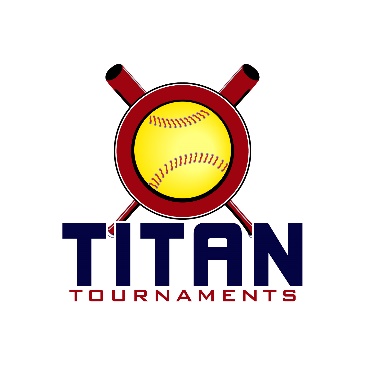 	Thanks for playing ball with Titan!	
12U Park Address:  Lamar Murphy Park – 180 I.W. Davis Rd, Jefferson, GADirector: David (601)-573-3669Format: 3 seeding games + single elimination bracket playRoster and Waiver Forms must be submitted to the onsite director upon arrival and birth certificates must be available on site in each head coach’s folder.Entry Fee - $355
Spectator Admission - $7 each
Sanction $35 if unpaid in 2021
Coaches – 3 Passes Per TeamPlease check out the How much does my team owe document.Run rule is 12 after 3, 10 after 4, 8 after 5. Games are 7 innings if time permits.Pitching rule overview – 1. The pitcher’s pivot foot shall maintain contact with the pitcher’s plate until the forward step. Note: a pitcher may take a step back with the non-pivot foot from the plate prior, during, or after the hands are brought together. 
2. Illegal Pitch – Is a ball on the batter. Note: Runners will not be advanced one base without liability to be put out.The on deck circle is on your dugout side. If you are uncomfortable with your player being that close to the batter, you may have them warm up further down the dugout, but they must remain on your dugout side.
Headfirst slides are allowed, faking a bunt and pulling back to swing is allowed.Runners must make an attempt to avoid contact, but do not have to slide.
Warm Up Pitches – 5 pitches between innings or 1 minute, whichever comes first.Coaches – one defensive coach is allowed to sit on a bucket or stand directly outside of the dugout for the purpose of calling pitches. Two offensive coaches are allowed, one at third base, one at first base.
Offensive: One offensive timeout is allowed per inning.
Defensive: Three defensive timeouts are allowed during a seven inning game. On the fourth and each additional defensive timeout, the pitcher must be removed from the pitching position for the duration of the game. In the event of extra innings, one defensive timeout per inning is allowed.
An ejection will result in removal from the current game, and an additional one game suspension. Flagrant violations are subject to further suspension at the discretion of the onsite director.*Park Opens at 7:45AM*
*Seeding Schedule*Seeding Games are 75 minutes finish the inning*Please be prepared to play at least 15 minutes prior to your team’s scheduled start times**Bracket Games Are 75 Minutes Finish The Inning*
*Please be prepared to play at least 15 minutes prior to your team’s scheduled start times*12U Platinum Bracket12U Gold Bracket12U Silver Bracket12U Bronze Bracket12U Copper Bracket	Thanks for playing ball with Titan!	
10U Park Address:  West Jackson Park – 374 Cabin Drive, Hoschton, GADirector: Rick (404)-451-2807Format: 3 seeding games + single elimination bracket playRoster and Waiver Forms must be submitted to the onsite director upon arrival and birth certificates must be available on site in each head coach’s folder.Entry Fee - $355
Spectator Admission - $7 each
Sanction $35 if unpaid in 2021
Coaches – 3 Passes Per TeamPlease check out the How much does my team owe document.Run rule is 12 after 3, 10 after 4, 8 after 5. Games are 7 innings if time permits.Pitching rule overview – 1. The pitcher’s pivot foot shall maintain contact with the pitcher’s plate until the forward step. Note: a pitcher may take a step back with the non-pivot foot from the plate prior, during, or after the hands are brought together. 
2. Illegal Pitch – Is a ball on the batter. Note: Runners will not be advanced one base without liability to be put out.The on deck circle is on your dugout side. If you are uncomfortable with your player being that close to the batter, you may have them warm up further down the dugout, but they must remain on your dugout side.
Headfirst slides are allowed, faking a bunt and pulling back to swing is allowed.Runners must make an attempt to avoid contact, but do not have to slide.
Warm Up Pitches – 5 pitches between innings or 1 minute, whichever comes first.Coaches – one defensive coach is allowed to sit on a bucket or stand directly outside of the dugout for the purpose of calling pitches. Two offensive coaches are allowed, one at third base, one at first base.
Offensive: One offensive timeout is allowed per inning.
Defensive: Three defensive timeouts are allowed during a seven inning game. On the fourth and each additional defensive timeout, the pitcher must be removed from the pitching position for the duration of the game. In the event of extra innings, one defensive timeout per inning is allowed.
An ejection will result in removal from the current game, and an additional one game suspension. Flagrant violations are subject to further suspension at the discretion of the onsite director.*Park Opens at 7:45AM*
*Seeding Schedule*Seeding Games are 75 minutes finish the inning*Please be prepared to play at least 15 minutes prior to your team’s scheduled start times**Bracket Games Are 75 Minutes Finish The Inning*
*Please be prepared to play at least 15 minutes prior to your team’s scheduled start times*10U Platinum Bracket – C/B10U Gold Bracket – C/B10U Silver Bracket - Rookie10U Bronze Bracket - Rookie	Thanks for playing ball with Titan!	
14U Park Address: Victor Lord Park – 175 2nd St, Winder, GADirector: Allen (770)-895-5094Format: 3 seeding games + single elimination bracket playRoster and Waiver Forms must be submitted to the onsite director upon arrival and birth certificates must be available on site in each head coach’s folder.Entry Fee - $355
Spectator Admission - $7 each
Sanction $35 if unpaid in 2021
Coaches – 3 Passes Per TeamPlease check out the How much does my team owe document.Run rule is 12 after 3, 10 after 4, 8 after 5. Games are 7 innings if time permits.Pitching rule overview – 1. The pitcher’s pivot foot shall maintain contact with the pitcher’s plate until the forward step. Note: a pitcher may take a step back with the non-pivot foot from the plate prior, during, or after the hands are brought together. 
2. Illegal Pitch – Is a ball on the batter. Note: Runners will not be advanced one base without liability to be put out.The on deck circle is on your dugout side. If you are uncomfortable with your player being that close to the batter, you may have them warm up further down the dugout, but they must remain on your dugout side.
Headfirst slides are allowed, faking a bunt and pulling back to swing is allowed.Runners must make an attempt to avoid contact, but do not have to slide.
Warm Up Pitches – 5 pitches between innings or 1 minute, whichever comes first.Coaches – one defensive coach is allowed to sit on a bucket or stand directly outside of the dugout for the purpose of calling pitches. Two offensive coaches are allowed, one at third base, one at first base.
Offensive: One offensive timeout is allowed per inning.
Defensive: Three defensive timeouts are allowed during a seven inning game. On the fourth and each additional defensive timeout, the pitcher must be removed from the pitching position for the duration of the game. In the event of extra innings, one defensive timeout per inning is allowed.
An ejection will result in removal from the current game, and an additional one game suspension. Flagrant violations are subject to further suspension at the discretion of the onsite director.*Park Opens at 6:45AM*
*Seeding Schedule*Seeding Games are 75 minutes finish the inning*Please be prepared to play at least 15 minutes prior to your team’s scheduled start times**Express drew 4 seeding games, their worst game will be thrown out, except for the head-to-head portion if applicable. **Bracket Games Are 75 Minutes Finish The Inning*
*Please be prepared to play at least 15 minutes prior to your team’s scheduled start times*14U Silver Bracket – “C”/ “Rookie”14U Bronze Bracket – “C”/ “Rookie”14U “B” BracketTimeFieldGroupTeamScoreTeamSeeding GamesSeeding GamesSeeding GamesSeeding GamesSeeding GamesSeeding Games9:001TitanCG Legacy Medlam3-7AP Maijala9:002TitanGA Classics – Ross2-18Fury 20109:003TitanGA Classics – White13-1ATL Patriots 20109:004TitanGBSA Black2-1North GA Force9:005TitanNorth GA Girls0-709 Alpharetta Fire10:251SpartanSharon Springs0-17AP 09 – Belfanti10:252SpartanEC Edge 10 – Germany2-3GA Fire 201010:253SpartanMountain Park0-12GAP 201010:254SpartanCarolina Xpress13-0GA Classics 12U10:255SpartanPremier FP K/P12-10AP 2010 Mitchell11:501TitanCG Legacy Medlam2-1009 Alpharetta Fire11:502TitanGA Classics – Ross2-14North GA Force11:503TitanGA Classics – White3-12Fury 201011:504TitanGBSA Black5-4AP Maijala11:505TitanNorth GA Girls5-2ATL Patriots 20101:151SpartanSharon Springs8-4AP 2010 Mitchell1:152SpartanEC Edge 10 – Germany13-3GA Classics 12U1:153SpartanMountain Park6-7GA Fire 20101:154SpartanCarolina Xpress1-7AP 09 – Belfanti1:155SpartanPremier FP K/P3-12GAP 20102:401TitanCG Legacy Medlam8-5GA Classics – Ross2:402TitanGA Classics – White3-7North GA Girls2:403TitanNorth GA Force  3-7AP Maijala2:404TitanATL Patriots 2010 1-16GBSA Black2:405Titan09 Alpharetta Fire2-12Fury 20104:051SpartanSharon Springs5-8GAP 20104:052SpartanMountain Park9-13Premier FP K/P4:053SpartanGA Classics 12U0-11AP 09 – Belfanti4:054SpartanEC Edge 10 - Germany2-9Carolina Xpress4:055SpartanAP 2010 Mitchell3-0GA Fire 2010TimeFieldGame #TeamScoreTeam5:305Bracket Game 1Titan 1 SeedGBSA4-14Spartan 2 SeedGAP 20107:005Bracket Game 2Spartan 1 SeedAP Belfanti 0-3Titan 2 SeedFury8:30
C-Ship5Bracket Game 3Winner of Game 1GAP8-2Winner of Game 2FuryTimeFieldGame #TeamScoreTeam5:304Bracket Game 1Titan 3 SeedAP Maijala4-10Spartan 4 SeedGA Fire7:004Bracket Game 2Spartan 3 SeedCarolina Express6-5Titan 4 SeedNGG8:30
C-Ship4Bracket Game 3Winner of Game 1GA Fire6-7Winner of Game 2Carolina ExpressTimeFieldGame #TeamScoreTeam5:303Bracket Game 1Titan 5 SeedAlpharetta Fire8-4Spartan 6 SeedEC Edge Germany 7:003Bracket Game 2Spartan 5 SeedPremier K/P0-10Titan 6 SeedN GA Force8:30
C-Ship3Bracket Game 3Winner of Game 1Alpharetta Fire0-4Winner of Game 2N GA ForceTimeFieldGame #TeamScoreTeam5:302Bracket Game 1Titan 7 SeedGA Classics White3-5Spartan 8 SeedSharon Springs7:002Bracket Game 2Spartan 7 SeedAP Mitchell3-11Titan 8 SeedLegacy Medlam8:30
C-Ship2Bracket Game 3Winner of Game 1Sharon Springs12-4Winner of Game 2LegacyTimeFieldGame #TeamScoreTeam5:301Bracket Game 1Titan 9 SeedATL Patriots0-16Spartan 10 SeedGA Classics 12u7:001Bracket Game 2Spartan 9 SeedMtn Park6-4Titan 10 SeedGA Classics Ross8:30
C-Ship1Bracket Game 3Winner of Game 1Ga Classics 10-4Winner of Game 2Mtn ParkTimeFieldGroupTeamScoreTeamSeeding GamesSeeding GamesSeeding GamesSeeding GamesSeeding GamesSeeding Games9:001C/BPoison Ivy5-122011 East Cobb Edge9:002C/BGA Classics Haynes1-2Suwanee Fastpitch9:003RookieDirty South Outlaws7-6GA Classics Spradley9:004RookieMV Lady Bears 201213-1Homeplate Elite10:251C/BOhana Tigers 201211-3Tribe10:252C/BLady Dukes Wooley8-9GA Starz10:253RookieMiddle GA Elite15-4Homeplate Stars10:254RookieAmbush Softball12-0Lady South11:501C/BPoison Ivy0-13Suwanee Fastpitch11:502C/BGA Classics Haynes1-12011 East Cobb Edge11:503RookieDirty South Outlaws2-16Homeplate Elite11:504RookieMV Lady Bears 201213-1GA Classics Spradley1:151C/BOhana Tigers 20123-3GA Starz1:152C/BLady Dukes Wooley11-2Tribe1:153RookieMiddle GA Elite18-3Lady South1:154RookieAmbush Softball4-5Homeplate Stars2:401C/BPoison Ivy8-0GA Classics Haynes2:402C/B2011 East Cobb Edge2-6Suwanee Fastpitch2:403RookieDirty South Outlaws3-20MV Lady Bears 20122:404RookieHomeplate Elite14-1GA Classics Spradley4:051C/BOhana Tigers 20124-5Lady Dukes Wooley4:052C/BGA Starz5-8Tribe4:053RookieMiddle GA Elite7-0Ambush Softball4:054RookieLady South12-6Homeplate StarsTimeFieldGame #TeamScoreTeam5:301Bracket Game 11 SeedSuwanee6-44 SeedEC Edge7:001Bracket Game 22 SeedLady Dukes1-123 SeedOhana Tigers8:30
C-Ship1Bracket Game 3Winner of Game 1
Suwanee6-5Winner of Game 2
Ohana TigersTimeFieldGame #TeamScoreTeam5:302Bracket Game 15 SeedGA Starz 2-88 SeedGA Classics Haynes7:002Bracket Game 26 SeedPoison Ivy8-27 SeedTribe8:30
C-Ship2Bracket Game 3Winner of Game 1
GA Classics Haynes2-7Winner of Game 2
Poison IvyTimeFieldGame #TeamScoreTeam5:303Bracket Game 11 SeedMV Bears10-04 SeedAmbush7:003Bracket Game 22 SeedMid GA Elite12-53 SeedHomeplate Elite8:30
C-Ship3Bracket Game 3Winner of Game 1
MV Lady Bears4-7Winner of Game 2
Mid GA EliteTimeFieldGame #TeamScoreTeam5:304Bracket Game 15 SeedHomeplate Stars10-58 SeedGa Classics Spradley7:004Bracket Game 26 SeedLady South8-57 SeedDS Outlaw8:30
C-Ship4Bracket Game 3Winner of Game 1
Homeplate Stars2-1Winner of Game 2
Lady SouthTimeFieldGroupTeamScoreTeamSeeding GamesSeeding GamesSeeding GamesSeeding GamesSeeding GamesSeeding Games8:001C/RExpress – Abernathy9-6GA Legacy Havener8:002C/RInferno5-4Next Level8:003BOutlawz 0820-2GA Classics 089:251C/RExpress – Abernathy8-2Elite Diamonds – Chambers9:252C/RStorm5-3GA Prime - Morris9:253BDecatur Venom12-07I Lady Royals Miller10:501BNorth GA Freedom8-5GA Classics 0810:502BOutlawz 0817-27I Lady Royals Miller10:503BDecatur Venom9-9GA Raiders 0812:151C/RInferno10-10GA Legacy Havener12:152C/RExpress – Abernathy6-10Next Level12:153BNorth GA Freedom4-0GA Raiders 081:401C/RInferno9-4GA Prime – Morris1:402C/RGA Legacy Havener11-8Next Level1:403C/RStorm9-5Elite Diamonds - Chambers3:051BOutlawz 0813-3Decatur Venom3:052BNorth GA Freedom18-47I Lady Royals Miller3:053BGA Raiders 0812-2GA Classics 084:301C/RExpress – Abernathy2-1Storm4:302C/RElite Diamonds – Chambers3-11GA Prime - MorrisTimeFieldGame #TeamScoreTeam5:551Bracket Game 12 Seed
Inferno9-83 Seed
Storm8:45
C-Ship1Bracket Game 2Winner of Game 1
Inferno2-31 Seed
ExpressTimeFieldGame #TeamScoreTeam5:553Bracket Game 14 Seed
GA Legacy Havener11-97 Seed
Elite Diamonds Chambers7:203Bracket Game 25 Seed
GA Prime 08 Morris6-86 Seed
Next Level8:45
C-Ship3Bracket Game 3Winner of Game 1
GA Legacy Havener11-8Winner of Game 2
Next LevelTimeFieldGame #TeamScoreTeam4:302Bracket Game 14 Seed
Decatur Venom9-15 Seed
GA Classics 085:552Bracket Game 23 Seed
GA Raiders 088-26 Seed
7I Lady Royals Miller7:202Bracket Game 3Winner of Game 1
Decatur Venom3-71 Seed
Outlawz 087:201Bracket Game 4Winner of Game 2
GA Raiders 086-22 Seed
North GA Freedom8:45
C-Ship2Bracket Game 5Winner of Game 3
Outlawz 084-3Winner of Game 4
GA Raiders 08